OBEC GALOVANY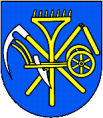 HLÁSENIE  OBECNÉHO  ROZHLASUDňa 23.12.2020 o 9:15 hod.Vážení občaniaSúkromný podnikateľ z Poľska ponúka na predaj sušené ovocie , cukrovinky, cestoviny, konzervy rôzneho druhu , a iný potravinársky tovar.Taktiež je na predaj ovocie a zeleninaPredáva sa ihneď po vyhlásení pred Kultúrnym domom v Galovanoch.Administratívna pracovníčka OU Galovany  Mgr. Iveta Oberučová